WARM UP LESSON 2:  TOPIC 2 INDUSTRIALIZAITON 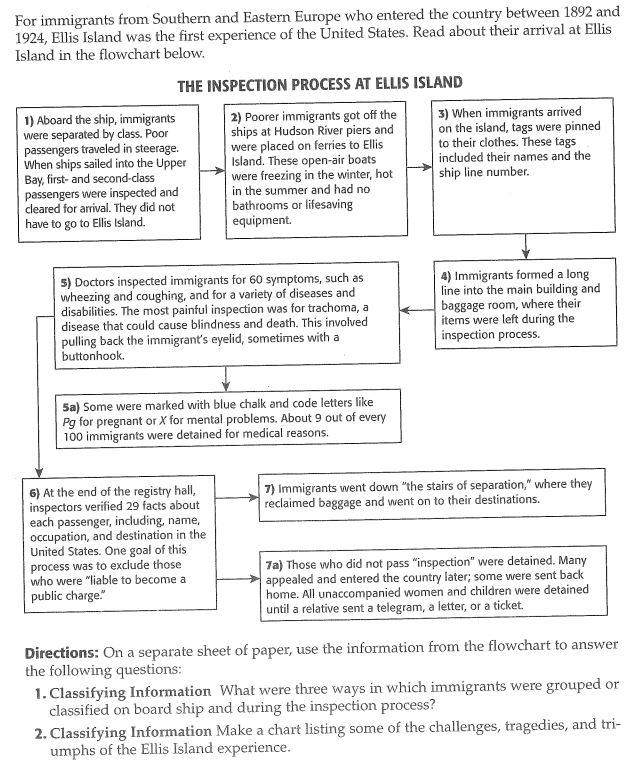 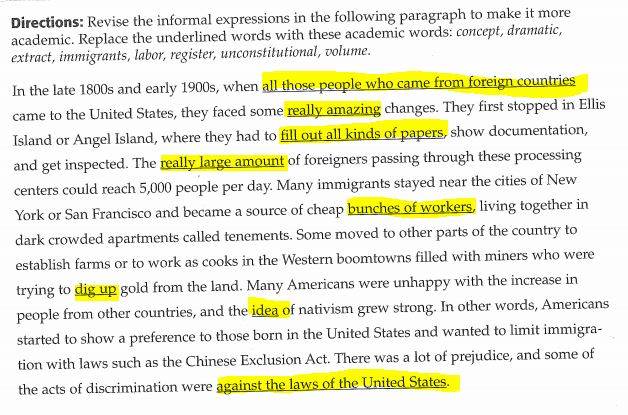 